В целях реализации требований Федерального закона от 05.04.2013 № 44-ФЗ «О контрактной системе в сфере закупок товаров, работ, услуг для обеспечения государственных и муниципальных нужд», в соответствии с постановлением администрации Города Томска от 30.12.2015 № 1335 «Об утверждении Правил определения нормативных затрат на обеспечение функций администрации Города Томска, органов администрации Города Томска, являющихся главными распорядителями средств бюджета муниципального образования «Город Томск», Думы Города Томска, Счетной палаты Города Томска, подведомственных указанным органам муниципальных казенных учреждений», в связи с уточнением перечня товаров, работ и услуг для обеспечения деятельности департамента недвижимости и корректировкой нормативных затрат,П Р И К А З Ы В А Ю:1. Внести в приказ начальника департамента от 22.06.2016 № 585 «Об утверждении нормативных затрат на обеспечение функций департамента» следующие изменения:1) приложение 1 «Порядок расчета нормативных затрат на обеспечение функций департамента управления муниципальной собственностью администрации Города Томска» изложить в редакции согласно приложению 1 к настоящему приказу;2) приложение 2 «Нормативы цены и количества товаров, работ, услуг на обеспечение функций департамента управления муниципальной собственностью администрации Города Томска» изложить в редакции согласно приложению 2 к настоящему приказу.2. Приказ начальника департамента от 21.05.2020 № 44 «О внесении изменений в приказ начальника департамента от 22.06.2016 № 585 «Об утверждении нормативных затрат на обеспечение функций департамента» признать утратившим силу.3. Отделу организационно-кадровой работы организационно-правового комитета ознакомить с настоящим приказом сотрудников департамента, указанных в приложении 2 к приказу начальника департамента недвижимости от 19.04.2021 №29 «О внесении изменений в приказ начальника департамента управления муниципальной собственностью администрации Города Томска от 04.07.2014 №643 «Об организации закупок товаров, работ, услуг для обеспечения нужд департамента недвижимости».4. Отделу финансового мониторинга и закупок обеспечить размещение настоящего приказа в единой информационной системе в сфере закупок в течение 7 рабочих дней со дня его принятия.5. Контроль исполнения настоящего приказа оставляю за собой.Начальник департамента                                                                           Н.Н. БуроваЮлия Владимировна Кузьмина(3822) 525-052АДМИНИСТРАЦИЯ ГОРОДА ТОМСКАДЕПАРТАМЕНТ УПРАВЛЕНИЯ МУНИЦИПАЛЬНОЙ СОБСТВЕННОСТЬЮ(ДЕПАРТАМЕНТ НЕДВИЖИМОСТИ)ПРИКАЗАДМИНИСТРАЦИЯ ГОРОДА ТОМСКАДЕПАРТАМЕНТ УПРАВЛЕНИЯ МУНИЦИПАЛЬНОЙ СОБСТВЕННОСТЬЮ(ДЕПАРТАМЕНТ НЕДВИЖИМОСТИ)ПРИКАЗот «____» ____________№  __________________О внесении изменений в приказ начальника департамента от 22.06.2016 № 585 «Об утверждении нормативных затрат на обеспечение функций департамента»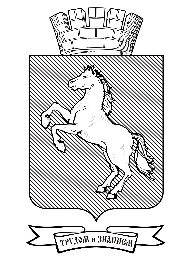 